Pracovný list zo Slovenského jazyka 1. C šp.      Meno........................Opakovanie hlások   m, l, v, p,  M, L, V, PPrečítaj mená a napíš mená detí      Mila                     Vilo                Lila              Imo                  Ola               Pavol  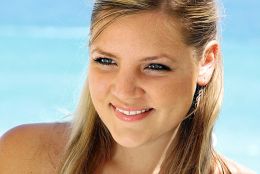 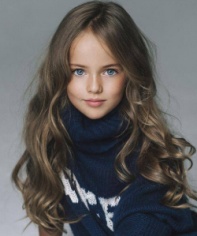 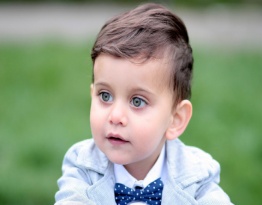 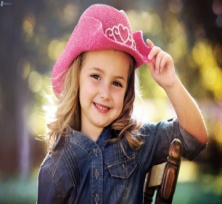 _____________    ____________        ______________       ______________  2. Napíš  prvú slabiku                                                                     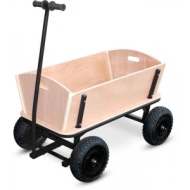 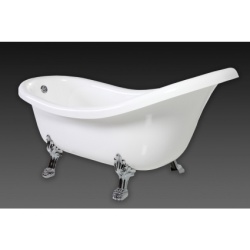 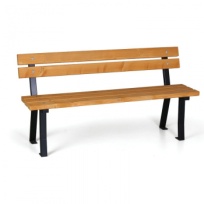 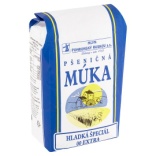 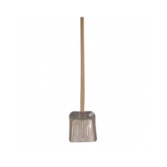 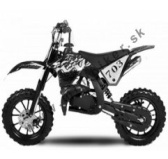 __________  ____________    ________    ________    _______     __________        3. Pomenuj čo sa robí  na  obrázku  a napíš to   (píli, pláva, volá, lúpe)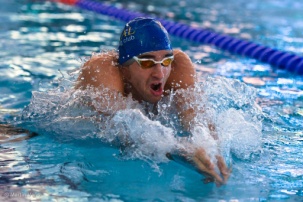 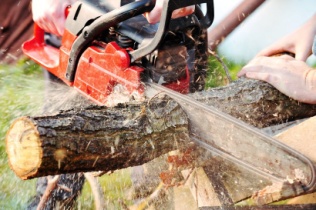 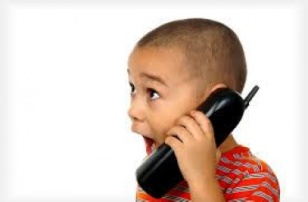 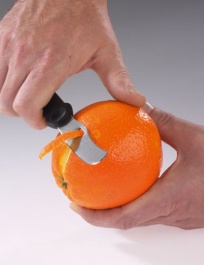 _________________     ________________          __________________   ______________4. Spoj slabiky do slov  a prepíš do riadku li  -  pa _______________________________________       pí – li   _______________________________________         pi – vo  _______________________________________     pá – li   _______________________________________        Pa – vol  ______________________________________        Pav – la   ______________________________________  pá  - li – li   ____________________________________Pa  -  lo    ______________________________________    ma – pa      _____________________________________lu – pa   _______________________________________